Colegio República Argentina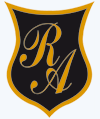       O’ Carrol   # 850-   Fono 72- 2230332              Rancagua                                                  Semana N°13 y 14Asignatura:Historia,  Geografía y Cs.  Sociales.   Curso: Séptimo Año Básico             Correo: historiasusanar@gmail.com Fecha :  22 Junio al 03 de Julio 2020             Ordenes13@gmail.com Nathaly.hormazabal@colegio-republicaargentina.clVocabulario:  Simultaneidad:   el desarrollo y coexistencia de diferentes civilizaciones en un mismo marco temporal. (en un mismo tiempo)Creciente fértil: corredor de tierra que conecta los continentes de Asia, África y Europa y que por su forma de media luna ha sido denominado así.  Posee un clima árido y caluroso y ríos cuyo caudal se desborda e inunda las tierra bajas de los valles.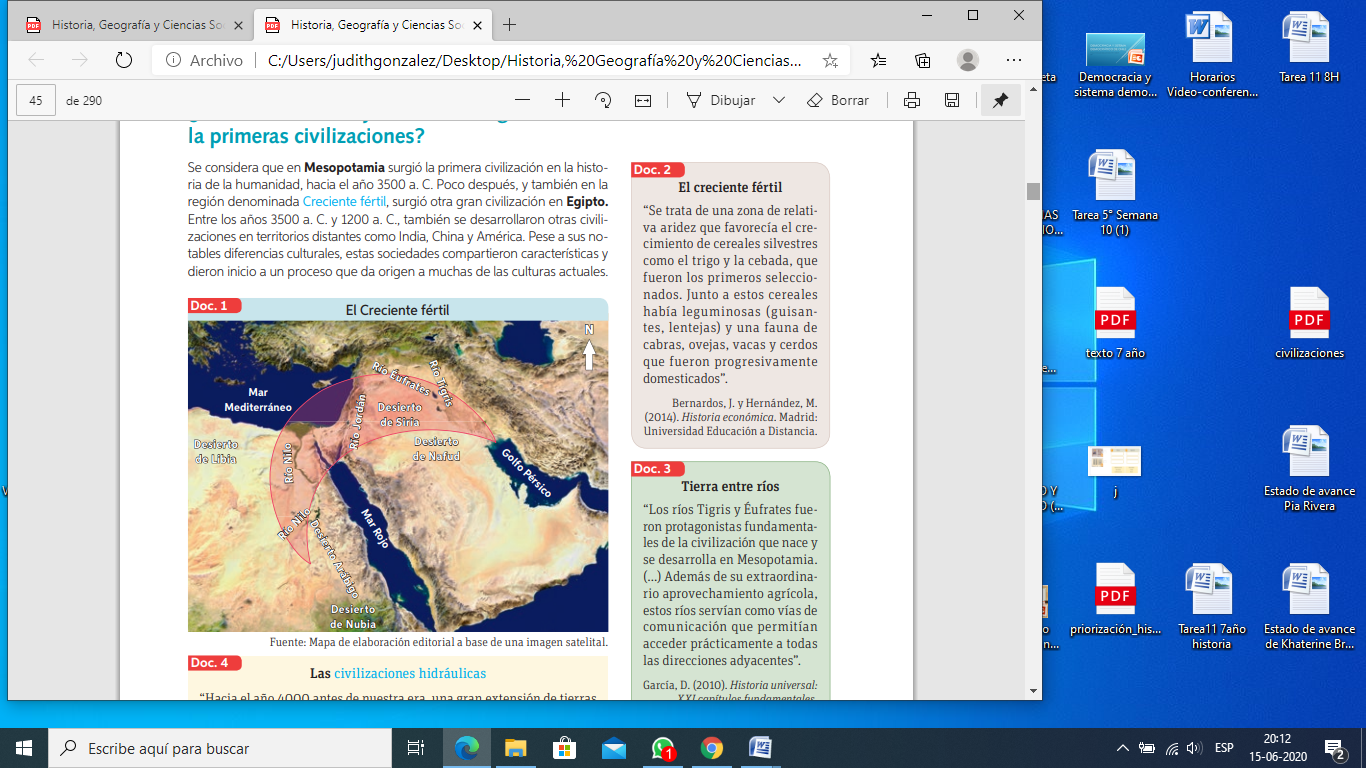 Introducción: Bienvenida estimada estudiante y familia. La clase de esta semana es:  “El surgimiento de las primeras civilizaciones”Para comenzar la clase de hoy utilizaremos, el texto escolar de la pág. 48 a la 51,  cuaderno de asignatura, lápiz y destacador.  Coloca en tu cuaderno de Historia  Clase 13 y la fecha.Te invito a observar el siguiente video. https://www.aptus.org/materiales/7basico/ hasta el minuto 09.53.Toma nota en tu cuaderno de Historia  de lo que consideres más interesante del video.Luego lee muy bien el contenido de hoy, observa,  el mapa de “Las primeras civilizaciones”, la línea de tiempo y un organizador gráfico de las características que debe tener una civilización.Luego  responde la guía de aprendizaje.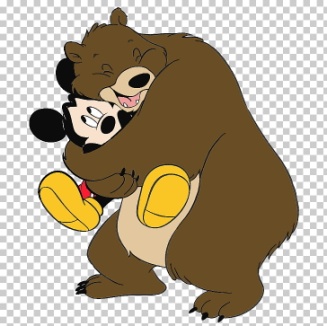 Después revisa tus respuestas en el archivo Tarea.Cualquier duda puedes escribir al correo de tu profesora de asignatura.Coloca toda tu energía positiva para aprender este nuevo contenido,  te envío un abrazo gigante. OA 3:Explicar que en las primeras civilizaciones la formación de Estados organizados y el ejercicio del poder estuvieron marcados por la centralización de la administración, la organización en torno a ciudades, las estratificación social, la formación de sistemas religiosos y el desarrollo de técnicas de contabilidad y escritura.Contenidos: El surgimiento  de las primeras civilizaciones.¿Qué es una civilización?El ser humano, desde su origen y hasta el desarrollo de la agricultura, recorrió un largo camino de aprendizajes, de ensayo y error en muchas áreas.  En este sentido, la domesticación de plantas y animales resultó ser significativa y revolucionaria pues generó transformaciones en estructuras que se habían mantenido sin cambios durante mucho tiempo.  Una de estas transformaciones es la complejización de las sociedades humanas y la conformación de civilizaciones.Una CIVILIZACIÓN es una sociedad con un nivel de progreso material, social, cultural y político avanzado.  Todas las civilizaciones comparten una serie de características que las hacen similares, sin importar el lugar geográfico donde se hayan desarrollado.¿Por qué surgieron las primeras civilizaciones?Los cambios experimentados por la humanidad durante el Neolítico no solo terminaron con el período más largo de nuestra historia, el Paleolítico, sino que también pavimentaron el camino para el surgimiento de las primeras civilizaciones.  Estas constituyeron una nueva forma de organización social que llevaría los adelantos neolíticos a un nuevo nivel de desarrollo técnico y cultural, como lo fueron la invención de la escritura, el desarrollo de la metalurgia, la centralización del poder, la administración y la contabilidad, así como también el inicio de la cultura urbana y el desarrollo de leyes escritas¿Dónde y cuándo surgieron las primeras civilizaciones?El siguiente mapa muestra el lugar geográfico  en donde se establecieron las primeras civilizaciones de la antigüedad. Estas surgen en distintos continentes y sin conocimiento una de la otra, Como lo indica el texto anterior  una civilización tiene elementos en común como los siguientes:a) Organización Política, con una autoridad máxima para todos.b) Organización  económica  agricultura, ganadería comercio.c) Organización cultural como: sistema propio de escritura o contabilidad. - Poseían una arquitectura monumental impresionante, ejemplo los templos para orar a sus dioses. d) Organización social:  la sociedad (personas) estaban divididas en estratos sociales a estos grupos se acedía por nacimiento.Todas se asentaron cerca de un río.                ¿Dónde y cuáles fueron las primeras civilizaciones?Ubicación espacial.Observa con detención el mapa de las primeras civilizaciones, lee la simbología y reconoce el nombre de las primeras civilizaciones.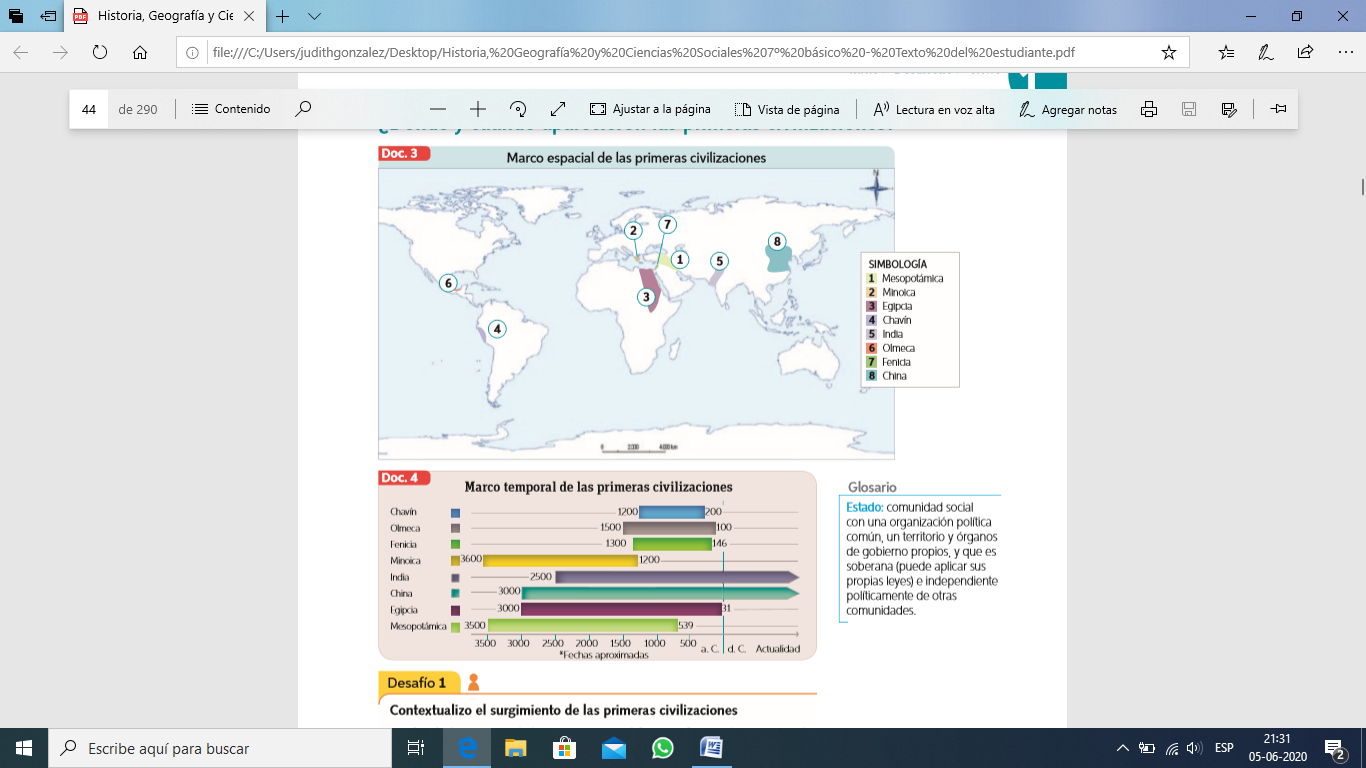 ¿Cuándo aparecieron las primeras civilizaciones?Ubicación temporal de las primeras civilizaciones.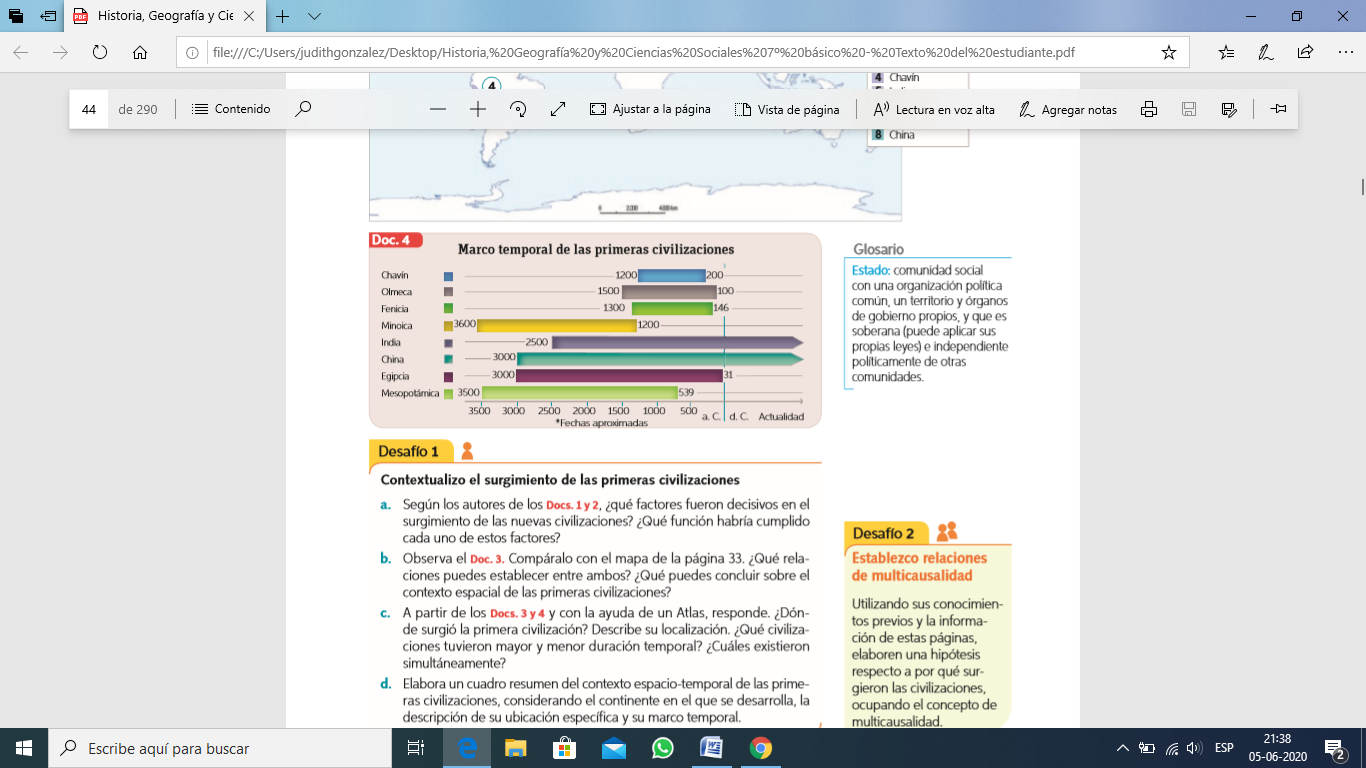 ¿Qué factores influyeron en el surgimiento de las primeras civilizaciones?Coloca atención en este organizador gráfico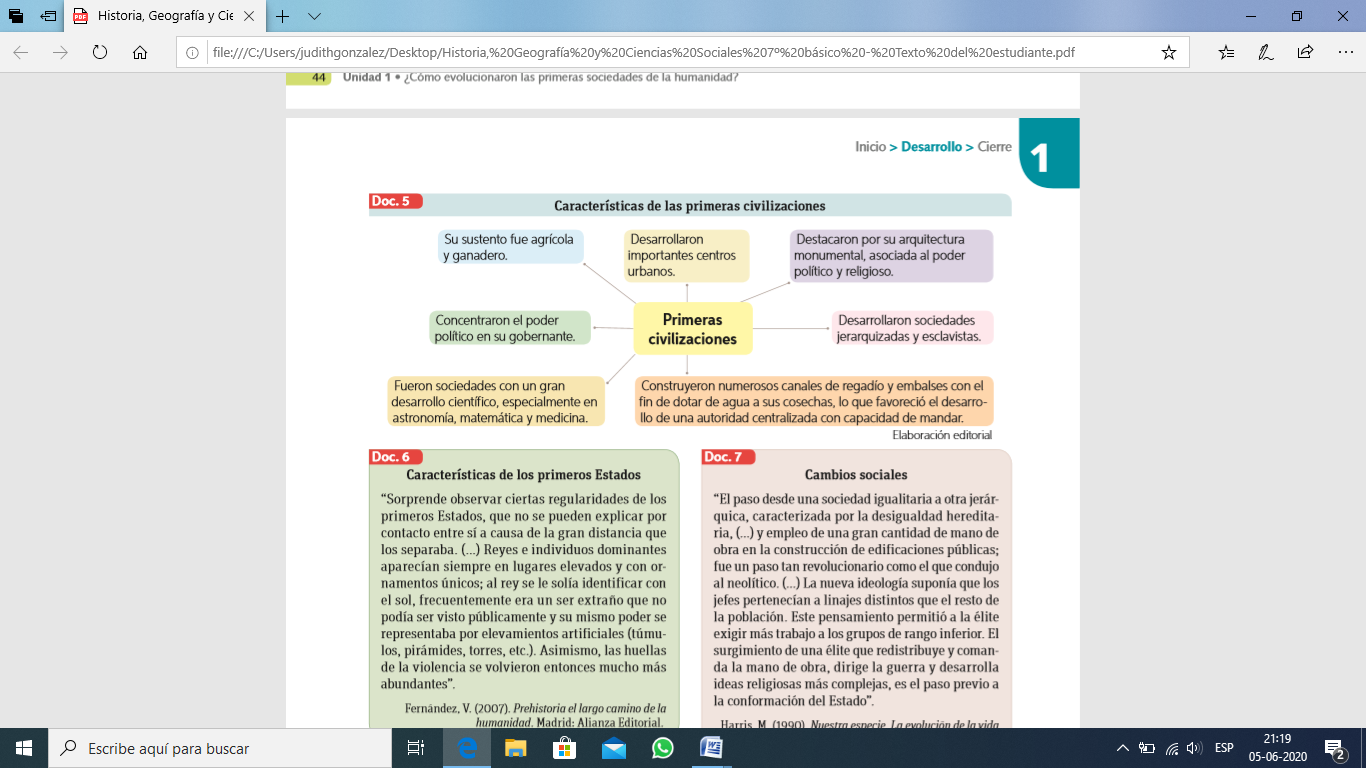 